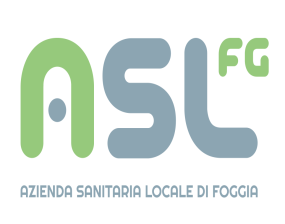 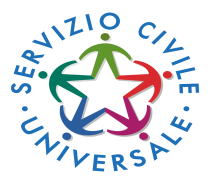 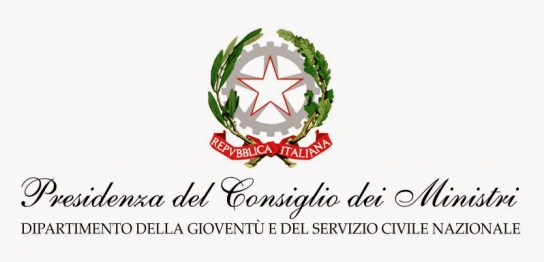 MODALITA’ DI PRESENTAZIONE DELLA DOMANDALa domanda di partecipazione al bando, indirizzata all’Ufficio di Servizio Civile Nazionale deve pervenire al Protocollo Generale della ASL di Foggia, in Via Michele Protano SNC, 71121 Foggia (FG) entro e non oltre le ore 18.00 del 28.09.2018 se consegnata a mano, altrimenti entro le ore 23.59 del 28/09/2018, secondo le seguenti modalità:con Posta Elettronica Certificata (PEC) di cui è titolare l’interessato, avendo cura di allegare tutta  la documentazione richiesta in formato pdf, al seguente indirizzo:             serviziocivile@mailcert.aslfg.it;       2)  a mezzo “raccomandata A/R”all'indirizzo Ufficio di Servizio Civile Nazionale- Protocollo
           Generale della ASL di Foggia, Via Michele Protano SNC, 71121 Foggia;L’Ufficio Protocollo Generale è aperto dal lunedì al venerdì dalle h. 8,30 alle h.13.00 ed il martedì ed il giovedì dalle 16,30 alle h.18.00Venerdì 28/09/2018 sarà possibile presentare le domande a mano entro le h.18.00 come da bando.Le domande pervenute oltre i termini innanzi stabiliti non saranno prese in considerazione.
La domanda, firmata dal richiedente, deve essere:-redatta secondo il modello come da Allegato n.3 ( domanda di ammissione) al presente bando, attenendosi scrupolosamente alle istruzioni in calce al modello stesso ed avendo cura di indicare il   nome del progetto e la sede per la quale si intende concorrere nel caso in cui il progetto preveda più       sedi di attuazione;-accompagnata dalla fotocopia di un valido documento di identità personale;-accompagnata dalla fotocopia del codice fiscale;-corredata dall’ Allegato n.4(dichiarazione dei titoli posseduti), che può essere sostituito da un    curriculum vitae reso sotto forma di autocertificazione ai sensi del DPR445/2000, debitamente   firmato e dall'Allegato n. 5 (informativa sulla privacy).Gli allegati possono essere scaricati dai siti web: 
www.serviziocivile.gov sezione modulistica, www.serviziocivile.regione.puglia.it, oppure:
www.aslfg.itE’ consentita la partecipazione ad un unico progetto di Servizio Civile, da scegliere tra quelli inseriti nel bando nazionale e nei bandi delle Regioni contestualmente pubblicati.La presentazione di più domande comporta l’esclusione dalla partecipazione a tutti i progetti inseriti nei bandi innanzi citati, indipendentemente dalla circostanza che non si partecipi alle selezioni.E’ causa di esclusione dalla selezione la mancata sottoscrizione della domanda e/o la presentazione fuori termine.TUTTE LE COMUNICAZIONI RELATIVE AL PRESENTE BANDO E ALLE SELEZIONI SARANNO PUBBLICATE CON VALORE DI NOTIFICA SUL SITO www.aslfg.it HOME PAGE.Info:
tel.0881.884413/18 dal lunedì al venerdì dalle h.10,00 alle h.12,00
tel 0881.884235  lunedi,  martedi e giovedi dalle ore10,00 alle ore 12,00
tel. 0884.510474-338.401183
tel. 0882.383428/0882.386493 Torremaggiore     e-mail:serviziocivile@aslfg.it
         PEC:serviziocivile@mailcert.aslfg.itUfficio Servizio Civile Nazionale ASL FGc/o Distretto Socio Sanitario Foggia,Via Grecia 5.Coordinatrice: dr.ssa Annarita Stoppiello